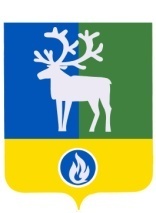 БЕЛОЯРСКИЙ РАЙОНХАНТЫ-МАНСИЙСКИЙ АВТОНОМНЫЙ ОКРУГ - ЮГРА	АДМИНИСТРАЦИЯ БЕЛОЯРСКОГО РАЙОНА	ПОСТАНОВЛЕНИЕот 22 мая 2017 года                                  	                         	                                         № 450О внесении изменения в приложение к постановлению администрации Белоярского района от 21 декабря 2015 года № 1536 В соответствии с Федеральным законом от 3 июля 2016 года № 277-ФЗ «О внесении изменений в Федеральный закон «О защите прав юридических лиц и индивидуальных предпринимателей при осуществлении государственного контроля (надзора) и муниципального контроля» и Федеральный закон «О стратегическом планировании в Российской Федерации» п о с т а н о в л я ю:1. Внести в приложение «Административный регламент осуществления муниципального земельного контроля на территории Белоярского района» к постановлению администрации Белоярского района от 21 декабря 2015 года № 1536       «Об утверждении административного регламента осуществления муниципального земельного контроля на территории Белоярского района» изменение, дополнив подпункт 3.27.9 пункта 3.27 раздела 3 предложением следующего содержания:«При проведении выездной проверки запрещается требовать от юридического лица, индивидуального предпринимателя представления документов и (или) информации, которые были представлены ими в ходе проведения документарной проверки.».2. Опубликовать настоящее постановление в газете «Белоярские вести. Официальныйвыпуск», разместить на официальном сайте органов местного самоуправления Белоярского района в информационно-телекоммуникационной сети Интернет.3. Настоящее постановление вступает в силу после его официального опубликования.4. Контроль за выполнением постановления возложить на заместителя главы Белоярского района Ващука В.А.  Глава Белоярского района                                                                                       С.П. Маненков